Шаблоны записей по теме «Методические рекомендациидля НКО по работе с фото и видео материалами»Шаблон 1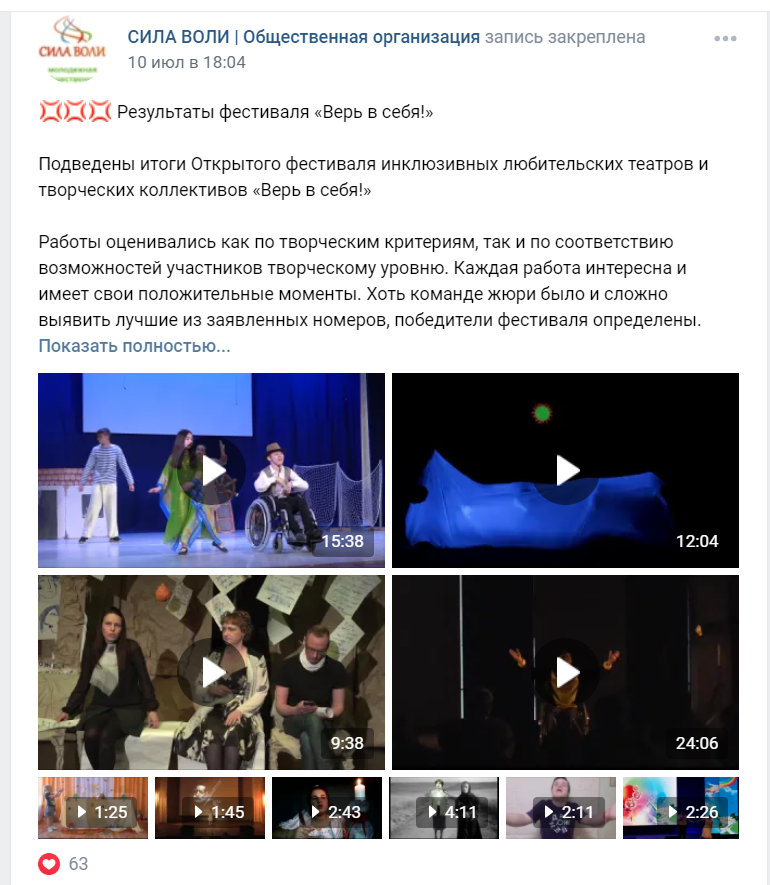 Шаблон 2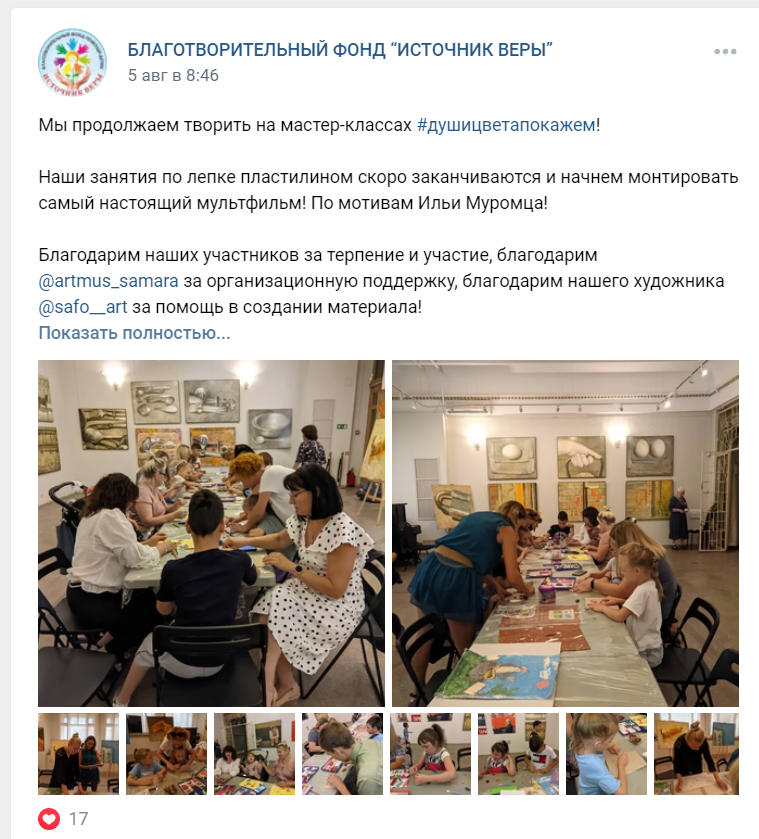 Шаблон 3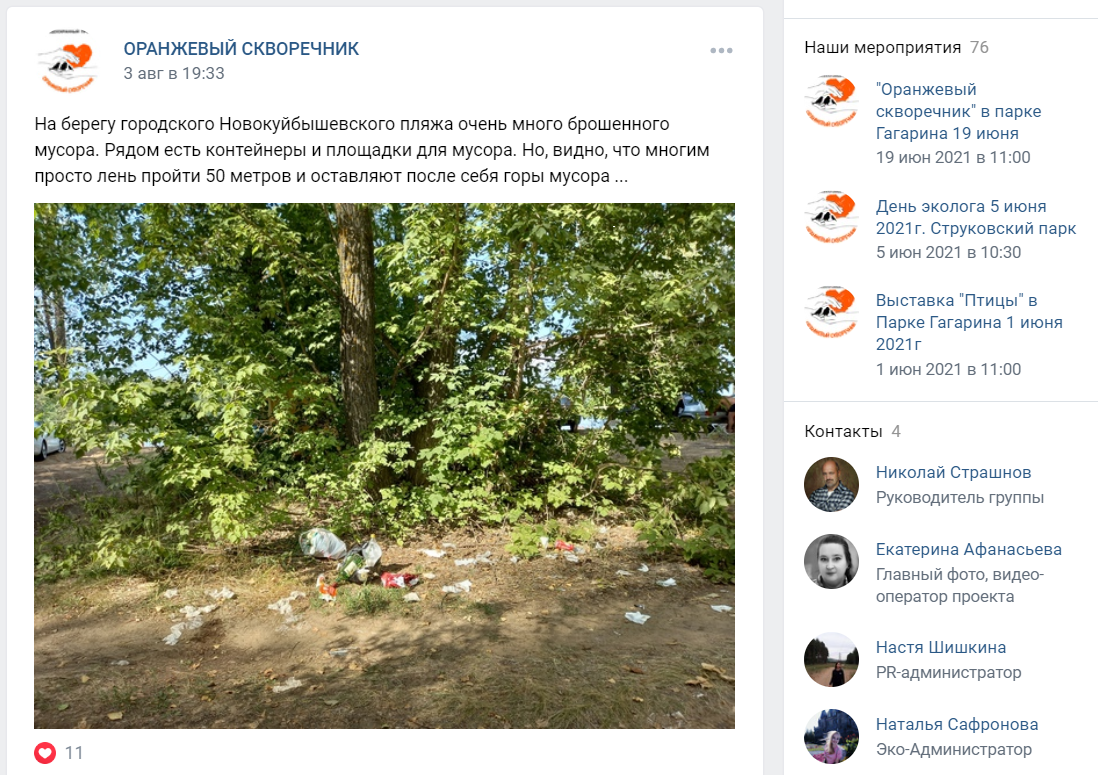 